Муниципальное казенное образовательное учреждениеКрасноармейского муниципального района   Приморского края«Средняя общеобразовательная школа № 31»пгт. Восток   Утверждаю   директор МКОУ «СОШ №31»   З.И.Мазур   «__» июнь 2022г.Летняя оздоровительная программа 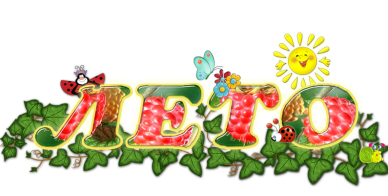                         НАШИХ ВОЗМОЖНОСТЕЙ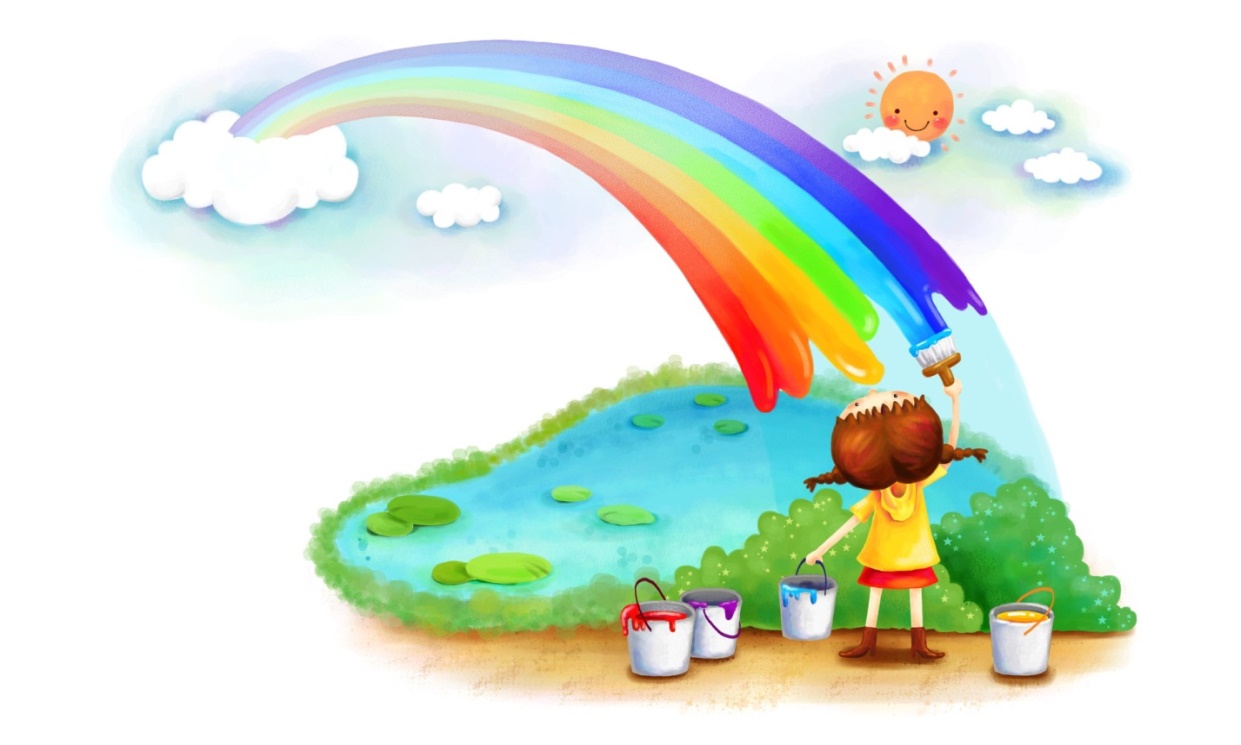 Возраст детей: 9 -13 летСрок реализации: июнь 2022 г.«ЛЕТО - НАШИХ ВОЗМОЖНОСТЕЙ» Пояснительная запискаАктуальность программыВ период летних каникул не каждый родитель может предоставить своему ребёнку полноценный, правильно организованный отдых, в течение которого можно укрепить своё здоровье, снять напряжение, развить способности. Реализация комплексной программы летней оздоровительной кампании,  создаёт все необходимые условия для педагогически целесообразного, эмоционально привлекательного досуга детей и подростков с ограниченными возможностями, восстановления их здоровья, удовлетворения потребностей в новизне впечатлений, творческой самореализации и общении. Летний лагерь на базе ОУ  для детей и подростков с ограниченными возможностями  - это возможность организации отдыха, оздоровления, занятости детей и подростков с ограниченными возможностями в летний период.Программа летней оздоровительной кампании с дневным пребыванием детей и подростков с ограниченными возможностями ежегодно корректируется в соответствии с новыми требованиями и запросами социума. Определены основные направления деятельности в рамках реализации программы: формирование толерантного позитивного отношения общества к детям с ограниченными возможностями через реализацию комплексных социальных программ, программ отдыха, оздоровления и развития, направленных на признание права ребёнка с ограниченными возможностями  максимально полноценно участвовать в жизни общества; обеспечение беспрепятственного доступа к объектам и услугам во всех сферах жизнедеятельности детей с ОВЗ и других маломобильных групп населения в рамках государственной программы «Доступная среда».Данная программа по своей направленности является комплексной, т. е. включает в себя разноплановую деятельность, объединяет различные направления оздоровления, отдыха и воспитания детей в условиях  летних оздоровительных смен.Целевая группа программыЦелевая группа: дети-инвалиды и дети с ограниченными возможностями с  9 до 13 лет (получатели социальных услуг).Цель программыЦель программы:  создание оптимальных организационных и психолого-педагогических условий для сохранения и укрепления здоровья детей и подростков с ограниченными возможностями, их полноценного отдыха, позволяющего реально способствовать развитию социально-творческих, интеллектуальных и других способностей, формирование у детей и подростков гражданского самосознания, способности к самореализации.Задачи программыорганизационные: -организация  группы детей-инвалидов, детей с ограниченными возможностями  в возрасте от 9 до 13 лет, нуждающихся в реабилитации и оздоровлении в летний период;-создание условий и организация комплекса мероприятий, способствующих укреплению здоровья и обеспечивающих физическую, психологическую, эмоциональную комфортность детей и подростков с ограниченными возможностями;- совершенствование механизма взаимодействия реабилитационного отделения для детей и подростков с ограниченными возможностями  с заинтересованными структурами города, округа.практические:- развитие творческих способностей детей и подростков с ограниченными возможностями;- организация игровой деятельности как оптимальный способ социальной адаптации детей и подростков с ограниченными возможностями в расширении круга общения и налаживании взаимоотношений как внутри семьи, так и с окружающим миром;-воспитание духовно-нравственных, гражданско-патриотических  качеств, сплочённого детского коллектива, духа сотрудничества и взаимопомощи в процессе творческой самореализации;- повышение социально - педагогической компетентности родителей, воспитывающих детей и подростков с ограниченными возможностями;аналитические:-анализ эффективности реализации программы.Направленность программы: социально-педагогическая.Срок реализации: (с 01.06. по 21.06.22г.)Формы и методы работыТабл. 12.Основное содержание программыЭтапы и сроки реализации программыПрограмма реализуется в течение 1 – ой оздоровительной смены:1 смена  «Играй город» с 01.06. по 21.06.2022г.   (21 день);Этапы реализации программыТабл. 2Направления деятельности и их содержаниеПрограмма реализуется в форме игры-путешествия. 1 смена - путешествие в «Играй город» (с 01.06. по 21.06.22.)Игра – вечный спутник детства. Игра всегда социальна. Дети проходят в игре школу жизни, познают окружающий мир, учатся человеческим отношениям. Именно в игре дети могут проявить свою самостоятельность, независимость, реализовать свои желания и интересы.Цель проекта: создание благоприятных педагогических, организационных, социальных условий для самореализации, самоутверждения, саморазвития детей-инвалидов, детей с ограниченными возможностями в процессе включения их в разнообразную содержательную индивидуальную и коллективную деятельность посредством игры.Задачи:-сохранение и укрепление здоровья, восстановление физических и эмоциональных сил детей и подростков с ограниченными возможностями, формирование мотивации к ведению здорового образа жизни;-организация игровой деятельности как оптимальный способ социальной адаптации детей и подростков с ограниченными возможностями расширения круга общения и налаживания взаимоотношений как внутри семьи, так и с окружающим миром;-формирование положительных эмоций, благоприятного психологического климата в процессе игровой деятельности;-выявление и развитие творческого потенциала детей и подростков с ограниченными возможностями.В сценарий мероприятий «Играй город» включены различные виды игр (сюжетно-ролевые, подвижные, игры-драматизации, дидактические театрализованные и др.), с целью развития психики, формирования произвольного поведения, активизации познавательных процессов у детей-инвалидов, детей  с ограниченными возможностями в возрасте от 9 до 13 лет.Путешествуя в течение месяца по «Играй городу»,  дети побывают на различных улицах. Так на улице «Строительной» ребята пройдут обучающие занятия по легоконструированию; на улице «Спортивной» - незабываемые спортивные эстафеты, подвижные игры;  на улице «Дружбы» поиграют вместе со своими родителями в игры их детства; улице «Поиграй-ка» - игровая программа; на улице «Интеллектуальной» - викторины, ребусы и кроссворды; на улице «Народной-хороводной» – русские народные игры, разучивание хороводных  игр; на улице«Сказочной» научаться сочинять сказочные истории, читать интересные книги; на улице «Театральной» состоится постановка маленьких детских спектаклей; на улице«Фантазёров и мастеров» смогут мастерить творческие работы;  в нескучном саду – шутить, веселиться, участвуя в различных конкурсах (приложение 1).Все ребята на время оздоровительной смены становятся жителями «Играй города», воспитатели – советниками, медицинские работники – лекарями «Играй города». «Монетка» - игровая валюта, которую дети получат в конце дня за выполнения режима дня, соблюдение правил поведения. В конце недели все за большее количество набранных «монеток» дети получат сладкие призы. Участие детей – инвалидов, детей с ограниченными возможностями в соревнования, конкурсах, в творческих изысканиях повысит их социальную активность, поможет сформировать активную жизненную позицию, привить навыки здорового образа жизни, укрепить дружеские отношения. Увеличение активности детей, включённых в творческий процесс, повышение их самооценки, повышение духовно-нравственного развития. Расширение круга общения родителей и детей и подростков с ограниченными возможностями, улучшение эмоционально-психологического климата в семье.Особенностью организации культурного и развивающего досуга детей-инвалидов, детей с ограниченными возможностями  в рамках программы является работа по тематическим дням – один из современных и эффективных подходов. Важным становится то, что деятельность смены  строится на одной общей концепции, и занимает, как правило, все периоды дня. Достоинством тематического дня является то, что идея объединяет весь день, создается общий настрой на целый день. Тематический день подразумевает несколько коллективных творческих дел на основе одной идеи. Мероприятия и дела планируются таким образом, чтобы каждый ребенок любого возраста мог принять в них активное участие. Все мероприятия направлены на раскрытие творческого потенциала ребенка и дают возможность проявить свои таланты и способности (актерские, вокальные, лидерские, прикладные и пр.) Дети и подростки с ограниченными возможностями «путешествуя» должны соблюдать законы, установленные в лагере:-закон точного времени. Делать все во время, стараться не опаздывать.-закон вежливости. По доброму, вежливо, с уважением относиться друг к другу.-закон вместе. Каждое дело - делать вместе.-закон чистоты. Выполнение гигиенических процедур, опрятный вид, уборка рабочего места.-закон хорошего настроения. Улыбка помогает нам в общении  с людьми и открывает все двери.В каждой летней оздоровительной смене используются следующие средства для укрепления психофизического здоровья детей-инвалидов, детей с ограниченными возможностями:полноценное сбалансированное питание детей (2 раза в день; завтрак, обед);гигиена приёма пищи;режим дня;рациональная организация труда и отдыха;утренняя гимнастика на свежем воздухе;перенос основной деятельности на свежий воздух.Календарно-тематический план реализации программыПлан  мероприятий  смены «Играй город»Режим дня2.4.Список литературыБаранник М.М.,  . Борисова Т.С,  “Позывные лета” г.Москва,  2012 г.“Летний отдых: идея – проект-воплощение”. Из опыта работы детских оздоровительно-образовательных центров (лагерей) Нижегородской области. Нижний Новгород. ООО “Педагогические технологии”, 2012 г.О летнем отдыхе, и не только / Под ред. Ю.П.Кудинова. – М.: НИИ семья, 2013г. Пакилева Н.П., Кузнецова Л.В., Коржова Н.Б., Павлова Л.Н. Решаем и        планируем вместе: Методическое пособие в помощь организаторам летнего      отдыха. – М.: НИИ семья, 2012г.Сысоева М.Е. В помощь организатору детского оздоровительного лагеря»,  г. Москва, 2013 г.Титов С.В., Здравствуй, лето!  Издательство «Учитель», г. Волгоград, 2011 г. Формы работыМетоды работыОрганизационные формы:Набор детей на оздоровительные  смены в реабилитационное отделение для детей и подростков с ограниченными возможностями.Оформление необходимых документов для прохождения детьми оздоровительных мероприятий. Консультативно – информационные методы:Информационно - консультационная и методическая  поддержка привлекаемых к реализации программы специалистов по вопросам организации работы.Информационно-консультативная поддержка родителей по вопросам воспитания и оздоровления детей.3.Подготовка аналитического отчёта по результату реализации программы с приложением фото и видео материалов.Практические формы:Проведение инструктажей по технике безопасности с  воспитателя .Организация и проведение культурно-массовых и спортивных мероприятий.  Социологические методы:1.Наблюдение за эмоциональным и физическим состоянием детей и подростков с ограниченными возможностями во время летней смены.2. Оценка и анализ участия каждого ребёнка в творческих делах - экран достижений3. Методика Карпова Г.А., Брагина Т.А. «Эмоционально-психологический климат отряда».4. Анализ анкет и опросных листов Практические формы:Проведение инструктажей по технике безопасности с  воспитателя .Организация и проведение культурно-массовых и спортивных мероприятий.  Индивидуальные и групповые методы:Организация и проведение  индивидуальных и групповых развивающих занятий с детьми и подростами с ограниченными возможностями.I. Подготовительный этап  (май 2021г.):I. Подготовительный этап  (май 2021г.):I. Подготовительный этап  (май 2021г.):I. Подготовительный этап  (май 2021г.):1Подбор кадров.май 2022г.Мазур.З.И.2Комплектование групп на смену.май 2022г.Капкаева А.Т.Власова Н.В.3Разработка и утверждение программы летней оздоровительной кампании 202119 маяВласова Н.В.Мазур З.И.4Информационная деятельность, разработка сценариев мероприятий, конкурсов, оздоровительно-профилактических комплексов.до 20.05.Власова Н.В.5Проведение инструктажей со специалистами по обеспечению безопасности жизнедеятельности детей.28.05.Власова Н.В.Основной этап Основной этап Основной этап Основной этап 1Индивидуальная работа с детьми (беседы по правилам поведения, культуре общения, профилактике негативных ситуаций, о здоровом образе жизни)в течение сменыТищенко О.Ф.Капкаева А..Т.2Наблюдение за эмоциональным и физическим состоянием детей и подростков с ограниченными возможностями во время летней смены.ежедневноТищенко О.Ф.3Оценка и анализ участия каждого ребёнка в творческих делах - экран достиженийежедневновоспитателиЗаключительный этап Заключительный этап Заключительный этап Заключительный этап 1.Освещение реализации программы в СМИ.ежедневноСедых А.Г.2Отчет по итогам реализации программы «Лето наших возможностей»до 25.06..Власова Н.В.ДатаНазвание мероприятияОтветственный 01.06.22Открытие «Играй города».«Здравствуйте, это я!»Конкурс рисунков на асфальте.Педагог-психологСоц.педагогВоспитатели02.06.22Улица знакомствИгра на знакомство «Построения».Разработка и утверждение законов и традиций лагеря, выбор командира отряда, распределение обязанностей.Педагог-психологСоц.педагогВоспитатели03.06.22Улица «Спортивная» «Быстрее, выше, сильнее» - весёлые старты.Инструктор по физ.культуре06.06.22Улица «Строительная» Конструирование из мягких модулей, мелкого строительного деревянного материала.Воспитатели07.06.22Улица «Поиграй-ка»Игра-пантомима «Беспредметный этюд»ВоспитателиДДТ08.06.22Улица «Краеведческая» «Познаём историю родного края».ВоспитателиДК библиотекарь09.06.22Улица «Интеллектуальная» Грамматическая игра «Буквостройка».ВоспитателиДДТ10.06.22Улица «Народная - хороводная» ВоспитателиДШИ14.06.22Улица «Спасателей» «Сотрудники МЧС за безопасное лето».ВоспитателиСоц.педагог15.06.22Улица « Здоровья» «Летний травматизм и его профилактика».Воспитатели16.06.22Улица  «Зоологическая»Воспитатели17.06.22Научный сад «В мире книг»Экскурсия в читальный зал.Воспитатели ДК20.06.22Улица «Героическая»Экскурсия в пожарную часть «Не шути с огнём».Начальник лагеряВоспитатели21.06.22Улица «Сказочная»Поход в кинотеатр.ВоспитателиДК21.06.22Закрытие «Играй города»«Расстаются друзья».ВоспитателиДДТВремяЭлементы режима дня9.00 - 9.30Сбор детей «С добрым утром!» 9.30 – 9.45Утренняя зарядкаМузыка звучит: пора, пора! С добрым утром, детвора, И тотчас же по порядку Всем ребятам на зарядку!9.45 – 10.00Завтрак 10.00 – 12.00Самые главные дела! (Подвижные игры на свежем воздухе, проведение мероприятий) Кто куда: кто в поход, Кто в цветник, на огород!  Раз пришел веселый час, Здесь играют все у нас!12.00 – 12.20ОбедНо у всех, смешливых даже, За столом серьезный вид.За обедом виден сразу аппетит.12.20 – 13.30Свободная, самостоятельная деятельностьНе грустят в семействе нашем, Мы поем, рисуем, пляшем, Мастерим, умеем шить, Все занятия хороши!